Hills Road Sixth Form College, CambridgeAppointment of a Teacher of Economics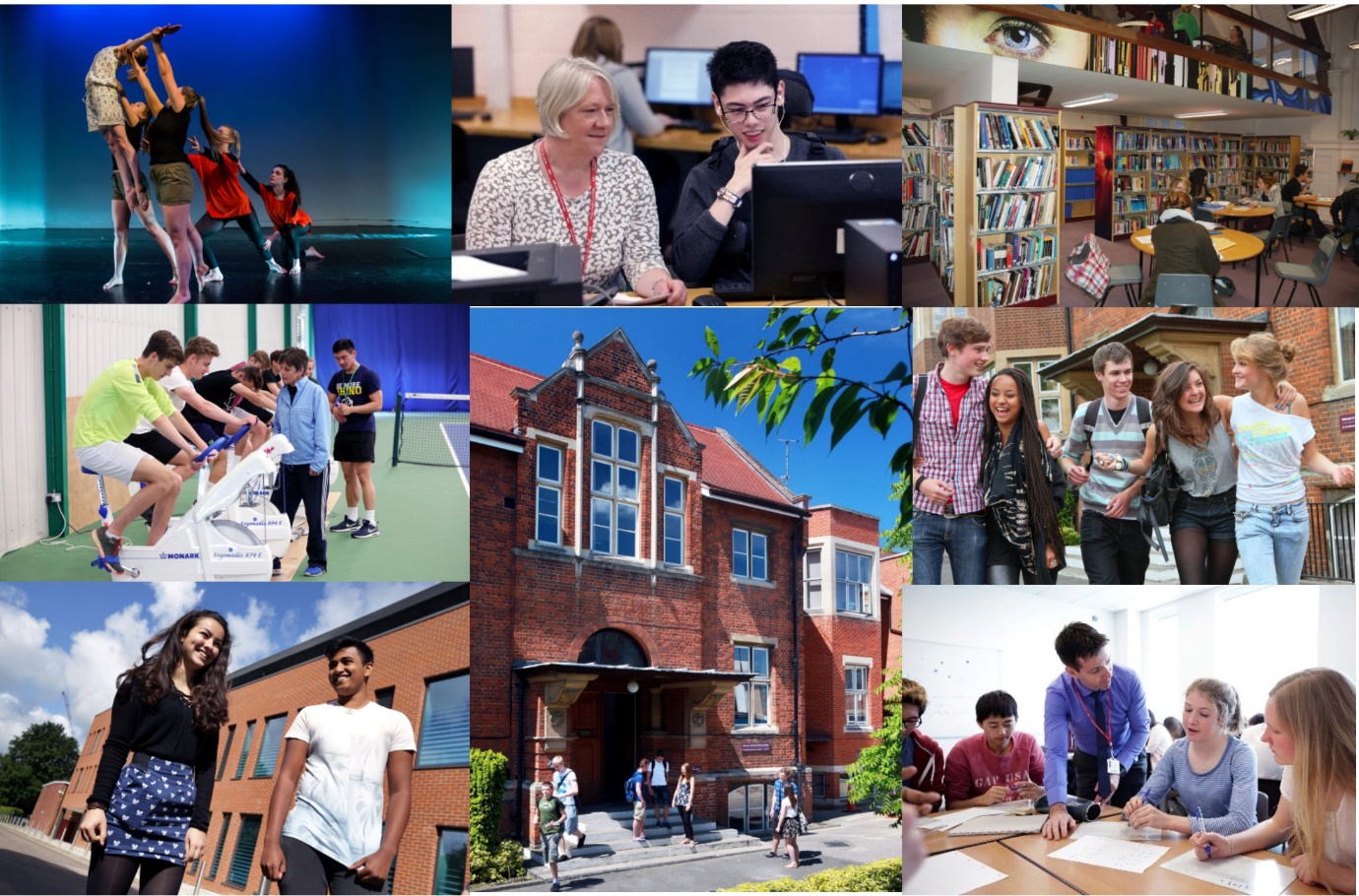 Opportunity   ●   Quality   ●   Achievement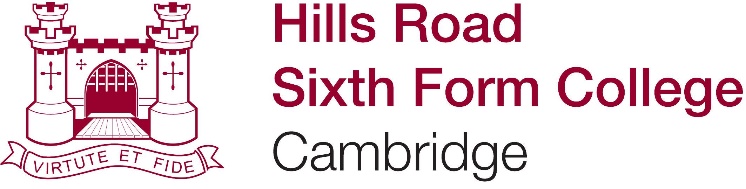 Welcome from the Principal 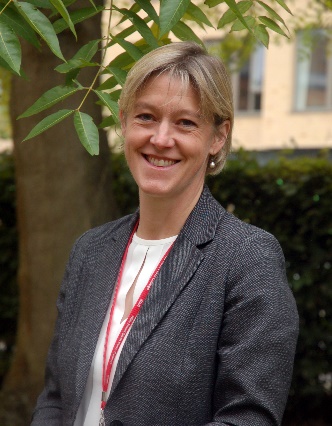 Thank you for your interest in Hills Road Sixth Form College and in this post. We really hope that the information in this booklet will support you in making an application to our College and will provide all you need for deciding whether our College is right for your next career step. We hope it is!Choosing an institution where you find a fit in terms of ethos and values is hugely important. Hills Road Sixth Form College enjoys a strong national reputation, having topped Sixth Form College performance league tables for outcomes since their inception over twenty years ago. But that doesn’t make us complacent. We still want to evaluate and improve the ways in which we work with young people to get the best for them and from them, whatever that might take. We are therefore looking for a colleague to join us who shares that drive and wants to make a real difference by communicating a passion for their subject and sharing that enthusiasm and expertise with our students. As a specialist A level College we have a fantastic cohort of students to work alongside and we will be seeking a colleague who is committed to making A level learning experiences as good as they can be. Through the application and interview process, we’ll be keen to understand your ideas and approaches to delivering the best learning experiences and outcomes for A level students.As an education organisation, we’re keen on learning and will be keen to support you to keep developing in your time with us and to share that learning with others. At our biennial Learning Fairs, we share action research projects of ways in which we’ve been working with students to secure increasingly positive outcomes. As part of the Cambridge and Suffolk Schools Alliance, we have opportunities to learn from schools across both counties in the primary and secondary age ranges too which in turn informs our thinking about the best ways to meet the needs of A level learners.As a busy, vibrant community of nearly 2,400 young people, there’s always a great deal going on and lots to be part of and take part in. Extra-curricular opportunities abound and we hope you will want to get involved with the extraordinary range of activities that is on offer. If you would like to talk through a prospective application or to explore the College’s ethos and values a little more, please don’t hesitate to make contact for an informal chat. Finally, I do appreciate the time commitment involved in completing a job application and, if you do decide to apply, can I thank you for the investment of time you have chosen to make. Whatever the outcome, can I wish you all the very best with securing a positive difference for young people, wherever that may be.With very best wishesJo TrumpPrincipal Overview of the CollegeThe CollegeThe College operates on an attractive site just over a mile south of the centre of the historic city of Cambridge.  The site has been occupied from 1903 when it was originally home to the Cambridge and County School for Boys.  Since its inception in 1974, succeeding the former boys’ grammar school, the College has concentrated mainly on providing Advanced level courses to students in the Cambridge area.  Having responded to strong and sustained demand for places over a number of years, we now have over 2,400 full-time 16-19 students for whom we provide a choice of 34 A level subjects plus the Extended Project Qualification, an extensive programme of enrichment and extra-curricular activities and responsive individual support and guidance.  The breadth, depth and challenge of this curriculum are at the heart of our long-standing educational vision. The College is a member of the Cambridge Area 14-19 Partnership: there are ten other centres for post-16 education: Cambridge Regional College, Long Road Sixth Form College, The College of West Anglia, The Cambridge Academy of Science and Technology, (formerly the UTC Cambridge), and six school sixth forms.  The Cambridge Area 14-19 Partnership provides a common application procedure for post-16 courses and co-ordinates the information and guidance services for student transfer at 16+.  The great majority of our full-time sixth form students are recruited from 18 maintained secondary comprehensive schools in the Cambridge area, 12 of which do not have their own sixth form.  We deliver an Adult Education programme, mainly during evenings and some weekends.  The number of part-time adult student enrolments is around 4,000 a year.  The range of courses reflects the needs of a much wider community in Cambridge and the surrounding area.  The Hills Road Sports and Tennis Centre is solely owned by the College and operates as Cantabrigian Ltd.  While providing an outstanding facility for staff and students of the College, it also serves as a community sports centre working in partnership with Cambridge City Council and the Lawn Tennis Association.  Local residents use the centre on a pay-as-you-play basis or via the membership scheme.  Activities range from tennis and fitness room sessions to squash, cricket and Pilates.College PerformanceHills Road Sixth Form College enjoys a national reputation for excellence and, in its last two Ofsted inspections, was rated outstanding in all graded areas. In summary  In the Government’s examination performance table for ‘points per examination entry’, the College has consistently posted the highest score of any sixth form college in the country.In recent years the tables have included the percentage of students achieving at least AAB at A level in at least two of the Russell Group's 'facilitating subjects'.  Year on year, Hills Road has recorded the strongest sixth form college percentage. The College’s in-year learner level retention rate on study programmes, as used for funding purposes, has averaged 99.4% over the past six years.  In last year’s first set of retention figures to feature in the SPT, both our 97% retention rate from Year 12 to Year 13 and our 98.7% retention rate in Year 13 were the second highest for a sixth form college.  A level pass rates have remained close to 99.5% for five years. Value added has tended to be positive overall indicating that, on average, Hills Road students achieve better results than might have been expected based on their prior GCSE outcomes. Often after a gap year, around 90% of our leavers progress to Higher Education; two thirds go to the most sought-after Russell Group universities.Hills Road students consistently thrive in higher education with 41% earning first class honours degrees in 2017 according to the latest Sixth Form College Association report which is based on HESA data.Hills Road has been shortlisted in 2017, 2018 and 2019 as a finalist in the TES ‘Sixth Form College of the Year’ award.Exam Results 2018The 2018 A Level results are very similar to the typical, strong level in recent years and are likely to translate into another top performance in the Government’s post-16 league tables:College EthosAt Hills Road we are strongly committed to providing our students with a broad sixth form education characterised by academic excellence, high quality learning experiences and extensive enrichment opportunities.  Students are encouraged to achieve the highest standards not only in the classroom but also in a range of extra-curricular activities which help them to develop new skills, think independently and exercise their responsibilities as global citizens.  We seek to promote a caring and supportive atmosphere with a strong sense of community in which all students are valued equally as individuals and treated as young adults. From teaching and tutorial departments to administrative and support functions, Hills Road staff are deployed within specialist teams where their expertise, knowledge and skills may be used to best effect: each student has a specialist tutor with whom s/he meets regularly; subject departments offer lunchtime workshops where students can receive one-to-one support with homework queries or extension work; help with all aspects of learning, from essay writing to time management, is available from the specialist team in the Study Skills Department; and the Careers Department advises students on the world outside and beyond Hills Road, from work experience to UCAS applications.  The Student Services Team respond to all manner of student need and ensures a qualified staff member is available throughout the College day to respond to student concerns in respect of wellbeing and mental health.Specialisation brings considerable benefits to staff as well as to students: not only does it have a significant impact on the quality of teaching, support and guidance, but it also helps to enrich working relationships and to promote a culture of learning and continuous improvement.  Teams are encouraged to work in creative and collaborative ways and to reflect on their own and each other’s performance.  College FacilitiesThroughout our history the buildings have been extended and refurbished to meet changing needs.  All lessons take place in high quality, purpose-built accommodation.  In addition to excellent classrooms which are fully equipped with digital media resources, the College enjoys first class facilities including: extensive open-access IT facilities, a Library and Resources Centre, The Robinson Theatre, a modern well-equipped Music Department with recital room and practice rooms, an Art and Design Centre and specialist laboratories for science and language learning. Indoor and outdoor sports facilities are excellent, with the Sports and Tennis Centre located on the main site and a well-maintained ten-acre sports ground, including a modern pavilion, situated within a short walk from the College.  The most recent addition to our facilities is The Linda Sinclair Building, a fabulous three-storey building at the edge of our site which provides outstanding accommodation for the Mathematics, Performing Arts and Sport departments.We recently opened a new Student Services area at the heart of the College site.  This houses the Supported Independent Learning Service, the Careers department, a new library-style student study space and a reception area staffed by members of the Student Services Team. College FinancesSince incorporation the College has managed its finances effectively and has continually met the financial criteria under the different funding bodies.  The College’s financial returns have been consistently assessed as ‘outstanding’ over many years, including 2018.  For the years ending July 2016 and July 2017 the score was ‘good’ as a result of cash being invested in the most recent stage of the College’s Property Strategy as above.  Full management accounts are produced each month in order to monitor and manage the finances and to report to senior management and the Corporation in a timely manner.  Sound financial management has allowed the College to maximise the potential for investment in human and physical resources and, in particular, to fulfil the phases of its long-term property strategy. A Stimulating EnvironmentWe hope this has helped to convey some of the qualities which make Hills Road Sixth Form College a stimulating and rewarding place in which to work and learn.  If your application is successful, you will experience a College which enjoys a happy and purposeful atmosphere and a unique blend of opportunity, quality and achievement.  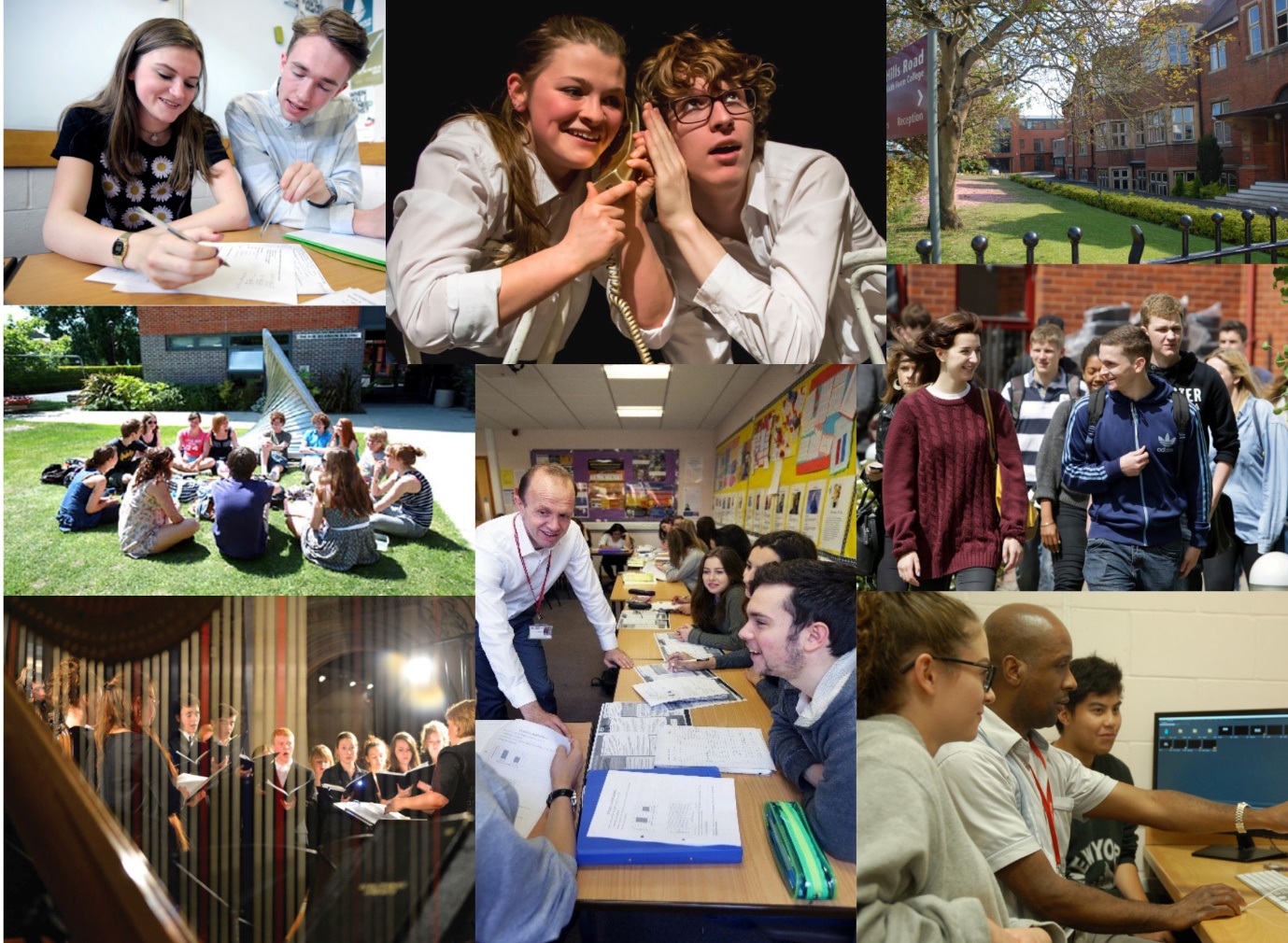 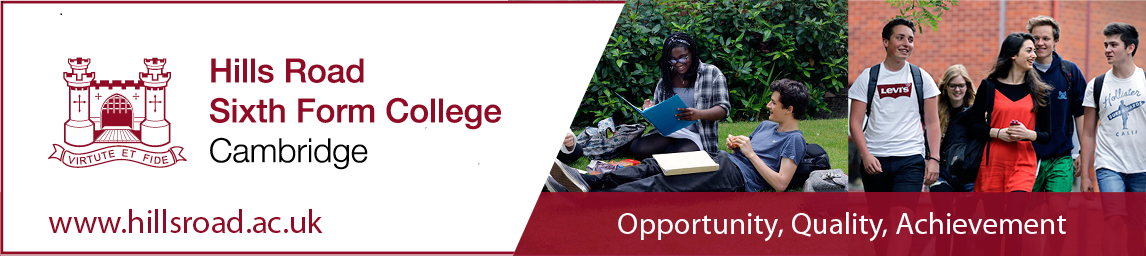 Teacher of EconomicsPermanent – Full-Time and/or Part-Time£23,396 to £38,748 per annum full-time (part-time pro rata)As a result in the growth of popularity of Economics, we are able to offer an exciting opportunity for a keen and committed teacher to join this well-established and extremely successful department. The person appointed must have a lively and stimulating approach to teaching and learning; the ability to teach to a high academic standard and a commitment to equality of opportunity and the learning and well-being of young people. This post would equally suit newly qualified or more experienced colleagues: you will be joining a welcoming team with a wealth of experience to share. Suitably-qualified candidates, who would like to, will also have the opportunity to be considered for the role of Teacher in Charge : Economics which could be additionally attached to this post.  This exciting role involves overseeing and managing the department’s Economics course resources and extra-curricular activity, supporting the Head of Department. This role is remunerated by way of 1 period a week of remission from the teaching timetable and provides an opportunity for career development for an existing classroom teacher.Hills Road Sixth Form College is one of the top-performing Sixth Form Colleges in the country. We offer a forward-thinking, collaborative and supportive working environment, with thoroughly engaged and enthusiastic students. Great support awaits you at this highly regarded Sixth Form College and we hope you will consider joining us for your next career step.Closing date: 	 	9.00am on Thursday 14th February 2019Interviews: 		1st March 2019The College is committed to safeguarding and promoting the welfare of its students and staff and expects all members of the College community, volunteers and visitors to share this commitment. The College actively promotes equality and diversity and welcomes applications from all sections of the community.TEACHER OF ECONOMICS – FULL TIME OR PART TIMEThe PostAs a result of continued growth in the popularity of Economics, we are looking for a skilled and enthusiastic teacher of A level Economics to join our friendly and experienced departmental team to teach Year 12 and Year 13 students. Full time staff teach up to 20 1 hour 5 minute lessons a week, with part-time staff teaching a smaller number.  In addition, there may also be an opportunity for a suitably experienced and capable candidate to take on the role of Teacher in Charge for Economics overseeing the planning and delivery of Economics specifically within the Economics and Business Department.This is an excellent opportunity for a keen and committed teacher to join this well-established and extremely successful department. The person appointed must have a lively and stimulating approach to teaching and learning; the ability to teach to a high academic standard and a commitment to equality of opportunity and the learning and well-being of young people.The DepartmentThe Economics and Business Department is an energetic and supportive team in a highly regarded and very successful Sixth Form College.  In the current academic year there are 2 full-time and 5 part-time staff (in addition to the vacant post).  Departmental meetings are held regularly, decision-making is shared and we work to common schemes of work with shared resources Accommodation and ResourcesThe Department is accommodated in a purpose-built teaching block; the excellent facilities comprise dedicated classrooms, a spacious staff base room, a storeroom/work room and an open-access computer/resource area.   Resource area computers all have fast internet connections and access to the wealth of digital internal resources held on the College’s virtual learning environment.   In addition, teaching staff are provided with computer access in the dedicated Department work spaces.  Each classroom is equipped with a networked computer and projector.  Another feature of each classroom are numerous large whiteboards enabling students to work in groups and their learning to be made visual to the teacher.  There is a specialist collection of software, audio-visual and book resources within the Department; further specialist resources are available from our very well-stocked college library.  Courses Offered and Examination ResultsThe Department offers only A levels and now delivers a linear curriculum that will not include AS levels. Most sets contain around 23 students and are taught by either a single teacher or shared between two teachers. Numbers of classes for 2018 is as follows:  Results in all subjects are very strong and consistently exceed national norms; value added analyses regularly show that most students achieve results better than those predicted on the basis of their GCSE grades.Key Features of Economics at Hills RoadDynamic and collaborative learning experiences, with students sharing ideas and working with enthusiasm individually and together;Lively and varied teaching responding to student feedback;A flourishing and imaginative extra-curricular programme;Regular provision of extra support to individuals and small groups;A workshop one lunchtime a week, helping students with academic progress (for which staff are remunerated);Close links with other departments in the college and with local schools and university departments; Business/Economics competitions including the BASE ICAEW challenge, Student Investor and Bank of England 2.0;A high number of students progressing to university to study Business, Economics or related/combination courses such as PPE.Thank you very much for the interest that you have shown in the post and in our College. We do hope you will feel encouraged to apply. Please feel free to contact me should you have any further queries.Ian PryerCurriculum Director / Head of Economics and Business ipryer@hillsroad.ac.uk24th January 2019Job DescriptionTeacher Purpose:	To teach students within the College and to carry out such other associated duties as are reasonably assigned by the Principal or Head of Department, and to make a positive contribution to the wider life and ethos of the College Reports to:	The Head of Department and, where appropriate, to the Head of Subject, in respect of departmental matters and curriculum developmentMain Accountabilities:Set high expectations which inspire, motivate and challenge students establish a safe and stimulating environment for students, rooted in mutual respect set goals that stretch and challenge students of all backgrounds, abilities and dispositions demonstrate the positive attitudes, values and behaviour which are expected of students. Promote good progress and outcomes by students be accountable for students’ attainment, progress and outcomes be aware of students’ capabilities and their prior knowledge, and plan teaching to build on these guide students to reflect on the progress they have made and their emerging needs demonstrate knowledge and understanding of how students learn and how this impacts on teaching encourage students to take a responsible and conscientious attitude to their own work and study. Demonstrate good subject and curriculum knowledge have a secure knowledge of the relevant subject(s) and curriculum areas, foster and maintain students’ interest in the subject, and address misunderstandings demonstrate a critical understanding of developments in the subject and curriculum areas, and promote the value of scholarship demonstrate an understanding of and take responsibility for promoting high standards of literacy, articulacy and the correct use of standard English, whatever the teacher’s specialist subject Plan and teach well-structured lessons impart knowledge and develop understanding through effective use of lesson time promote a love of learning and encourage young people’s intellectual curiosity set homework and plan other out-of-class activities to consolidate and extend the knowledge and understanding students have acquired reflect systematically on the effectiveness of lessons and approaches to teaching contribute to the design and provision of an engaging curriculum and scheme of work within the relevant subject area(s). Adapt teaching to respond to the strengths and needs of all students know when and how to differentiate appropriately, using approaches which enable students to be taught effectively have a secure understanding of how a range of factors can inhibit students’ ability to learn, and how best to overcome these demonstrate an awareness of the physical, social and intellectual development of young people, and know how to adapt teaching to support students’ education at different stages of development have a clear understanding of the needs of all students, including those with special educational needs; those of high ability; those with English as an additional language; those with disabilities; and be able to use and evaluate distinctive teaching approaches to engage and support them. Make accurate and productive use of assessment know and understand how to assess the relevant subject and curriculum areas, including statutory assessment requirements make use of formative and summative assessment to secure students’ progress use relevant data to monitor progress, set targets, and plan subsequent lessons give students regular feedback, both orally and through accurate marking, and encourage students to respond to the feedback. Manage behaviour effectively to ensure a good and safe learning environment have clear expectations and routines for behaviour in classrooms and take responsibility for promoting good and courteous behaviour both in classrooms and around the College in accordance with appropriate College policies manage classes effectively, using approaches which are appropriate to students’ needs in order to involve and motivate them maintain good relationships with students, exercise appropriate authority, and act decisively when necessary. Accountabilities that relate to all staff at the College:demonstrate behaviour and values consistent with the person specification for this rolepromote equality of opportunity in accordance with the College’s Single Equality Schememaintain high standards of attendance and punctuality  have proper and professional regard for the ethos, policies and practices of the College this includes those where each member of staff has an individual duty to act and for which the College can be held vicariously responsible for the actions of its employees:equality and diversitysafeguarding the welfare of young peoplehealth and safetyPerson Specification Person Specification for the post of full-time Teacher of Economics and/or BusinessA teacher at Hills Road Sixth Form College is expected to demonstrate consistently high standards of professional and personal conduct. The following statements outline the behaviour and attitudes needed to meet the required standard for professional responsibilities and conduct.How to Apply for the Post of Teacher of EconomicsApplicants are asked to do the following:complete the Hills Road Sixth Form College application formcomplete the equality and diversity monitoring formwrite a supporting letter of application supply a brief CV The completed application form should be submitted via email to recruitment@hillsroad.ac.uk.  All documents should be submitted by 9.00am on Thursday 14th February. Please note that applications received after the closing date may not be eligible for consideration.Interviews will be held on 1st March 2019 will base its decision as to whether to invite you for interview solely on the details provided on your application and how well they match the criteria for this post. is committed to ensuring equal opportunities in all aspects of employment and selects staff on merit, irrespective of race, religion, sex, disability or age. You are not obliged to complete the equal opportunities monitoring form, but any information given will help us to monitor the effectiveness of our equality and diversity policy.If you have a disability you are invited to request any special arrangements you may require for interview, or any adjustments you may anticipate would be needed in your working arrangements, by contacting the Human Resources Team on 01223 278063 (direct line). Further information about accessibility to the site can be found on our website under ‘Equality and Diversity/Site Plan’ and also from ‘AccessAble: www.accessable.co.uk.Thank you for your interest in this post and in the College.  We do hope that you will decide to apply, and we should like to thank you in advance for taking the time and trouble to do so.  For more information about working life at the College please go to our website http://www.hillsroad.ac.uk.Human Resources2018HRSFC2018NationalA*13.4%8.0%A* - B71.6%52.7%A* - E99.5%97.6%CourseCurrent Awarding BodyNumber of sets in Year 12Number of sets in Year 13Business (A)Edexcel43Economics (A)Edexcel 87A level Results 2017%A*-E%A*-CNational %A*-ENational %A*-CEconomics10088.99885.3Business10093.39877.0EssentialDesirableEvidenceQualifications and TrainingGood honours degree in Economics related subject Relevant teaching qualification e.g. PGCE Application form/ Letter of applicationExperienceExperience of teaching Economics at A level, which for PGCE students will be at least relevant teaching practiceExperience of teaching Economics AND Business at A levelExperience of developing schemes of work at A levelA willingness to contribute to the College’s Wider Curriculum if needed.  This may include the Extended Project or the College’s Enrichment ProgrammeApplication form/ Letter of applicationProfessional Responsibilitiesmake a positive contribution to the wider life and ethos of the college develop effective professional relationships with colleagues, knowing how and when to draw on advice and specialist support deploy support staff effectively take responsibility for improving teaching through appropriate professional development, responding to advice and feedback from colleagues communicate effectively with parents/carers with regard to students’ achievements and well-being. Personal and Professional Conducttreat students with dignity, building relationships rooted in mutual respect, and at all times observing proper boundaries appropriate to a teacher’s professional position have regard for the need to safeguard students’ well-being, in accordance with statutory provisions show tolerance of and respect for the rights of others support fundamental British values, including democracy, the rule of law, individual liberty and mutual respect, and tolerance of those with different faiths and beliefs ensure that personal beliefs are not expressed in ways which exploit students’ vulnerability or might lead them to break the law. Classroom Teaching deliver lively, energetic and well planned classroom teaching employ strong subject knowledge in facilitating students’ learning and progress develop and use effective and varied resources in support of students’ learning  focus clearly on maximising student potential and encourage high levels of attainment by all students demonstrate strong and positive commitment to individual students apply creativity to contribute to the on-going development of schemes of work.